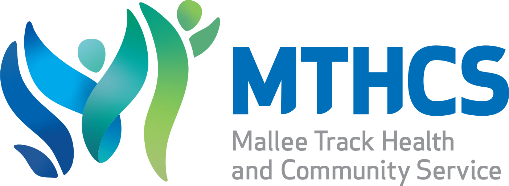 Occupational Therapist Full time – Fixed term up to 3 monthsMallee Track Health & Community Services is seeking a qualified Occupational Therapist to join their Allied Health team.The Occupational Therapist practices as part of a multidisciplinary team and undertakes assessments of clients to determine individual capabilities and applies professional expertise to maximise independence and quality of life outcomes for clients.    The OT undertakes health promotion activities and contributes expertise to the development, monitoring and review of programs and activities.Key Selection CriteriaEssential:Tertiary qualification in Occupational Therapy and registration with Australia Health Practitioners Regulatory Authority (AHPRA)Highly developed communication and interpersonal skills including report writing Demonstrated ability to work in a professional manner with clients, staff and the communityAbility to manage time and resources effectivelyDemonstrated understanding of assessment and intervention strategies relevant to Occupational TherapyUnderstand and demonstrate respect for diversity and impact on practiceCommitment to client centred practice as part of a multidisciplinary teamDrivers licences and willingness to travel between service centresCurrent Police Check.Desirable:Experience of service delivery in a rural settingExperience in home modifications and equipment prescriptionEnquiries about this position can be directed to Lyndal Munro, Director of Community Services on                     03 5092 1111 or lmunro@mthcs.vic.gov.auFor a position description, please refer to our website www.mthcs.vic.gov.au/employmentApplications received earlier than the closing date may be assessed, interviewed and offered employment prior to the closing date.To apply please forward current resume with covering letter to: People and Culture PO Box 130 OUYEN Or alternatively an application can be emailed to payroll@mthcs.vic.gov.auCLOSING DATE: Friday 22nd  January, 2021.Mallee Track Health and Community Service is committed to Victorian Public Sector employment principles and values & is a totally smoke free workplace